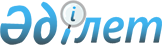 Об утверждении Типового устава палаты юридических консультантовПриказ Министра юстиции Республики Казахстан от 28 сентября 2018 года № 1464. Зарегистрирован в Министерстве юстиции Республики Казахстан 25 октября 2018 года № 17604.
      В соответствии с подпунктом 17) статей 23 Закона Республики Казахстан "Об адвокатской деятельности и юридической помощи" ПРИКАЗЫВАЮ:
      1. Утвердить прилагаемый Типовой устав палаты юридических консультантов.
      2. Департаменту регистрационной службы и организации юридических услуг Министерства юстиции Республики Казахстан в установленном законодательством порядке обеспечить:
      1) государственную регистрацию настоящего приказа в Министерстве юстиции Республики Казахстан;
      2) в течение десяти календарных дней со дня государственной регистрации настоящего приказа направление его на казахском и русском языках в Республиканское государственное предприятие на праве хозяйственного ведения "Республиканский центр правовой информации" для официального опубликования и включения в Эталонный контрольный банк нормативных правовых актов Республики Казахстан;
      3) в течение десяти календарных дней после государственной регистрации настоящего приказа направление его копии на официальное опубликование в периодические печатные издания;
      4) размещение настоящего приказа на интернет-ресурсе Министерства юстиции Республики Казахстан.
      4. Контроль за исполнением настоящего приказа возложить на курирующего заместителя Министра юстиции Республики Казахстан.
      5. Настоящий приказ вводится в действие по истечении десяти календарных дней после дня его первого официального опубликования. Типовой устав Палаты юридических консультантов
      Сноска. Типовой устав – в редакции приказа Министра юстиции РК от 27.08.2021 № 750 (вводится в действие по истечении десяти календарных дней после дня его первого официального опубликования). Глава 1. Общие положения
      1. "Палатой юридических консультантов" (далее – Палата) является, основанная на обязательном членстве организация, созданная в целях регулирования деятельности по оказанию юридической помощи и контроля за деятельностью своих членов в части соблюдения ими требований законодательства Республики Казахстан об адвокатской деятельности и юридической помощи, правил и стандартов Палаты, Кодекса профессиональной этики, включенная в реестр палат юридических консультантов, объединяющая на условиях членства не менее двухсот юридических консультантов.
      2. Палата является некоммерческой организацией, имеет в собственности или в оперативном управлении обособленное имущество, самостоятельный баланс или смету; имеет право открывать счета в банках в установленном законодательством порядке; может приобретать и осуществлять имущественные и личные неимущественные права; имеет печать, штампы и бланки с полным наименованием организации на государственном и русском языках, а также эмблему (символику), зарегистрированную в установленном порядке; вправе быть истцом и ответчиком в суде.
      3. Палата образуется и действует на принципах законности, равноправия и добровольного волеизъявления его членов, гласности, самоуправления и самофинансирования.
      4. В своей деятельности Палата руководствуется Конституцией Республики Казахстан, Гражданским кодексом Республики Казахстан, Законами Республики Казахстан "Об адвокатской деятельности и юридической помощи", "О некоммерческих организациях", "О саморегулировании", и иными нормативными правовыми актами Республики Казахстан и настоящим Уставом.
      5. Полное наименование Палаты:на государственном языке __________________________________________________;на русском языке _________________________________________________________.
      6. МестонахождениеПалаты:__________________________________________________________________. Глава 2. Цели и основные виды деятельности Палаты
      7. Целью и основным видом деятельности Палаты являются оказания юридической помощи в целях защиты прав, свобод и законных интересов физических и юридических лиц.
      8. Функции Палаты:
      1) устанавливает правила профессионального поведения и Кодекс профессиональной этики;
      2) устанавливает правила и условия приема в члены палаты;
      3) устанавливает по согласованию с уполномоченным органом стандарты оказания юридической помощи, критерии качества юридической помощи и обеспечивает их исполнение членами палаты;
      4) обеспечивает размещение не реже одного раза в год на своем интернет-ресурсе сводно-аналитической информации о формируемой средней стоимости оказываемых членами палаты юридических услуг за предыдущий период, начиная с даты последнего размещения данной информации, на основании данных, предоставляемых членами палаты, с учетом требований о конфиденциальности;
      5) устанавливает объем и порядок оказания комплексной социальной юридической помощи;
      6) обеспечивает повышение квалификации своих членов в соответствии с утвержденными стандартами палаты;
      7) организует информационное и методическое обеспечение членов палаты юридических консультантов;
      8) организует работу по оказанию гарантированной государством юридической помощи в соответствии с законодательством Республики Казахстан;
      9) представляет интересы своих членов в государственных органах, негосударственных организациях, в том числе иностранных и международных;
      10) осуществляет контроль за соблюдением членами палаты юридических консультантов требований законодательства Республики Казахстан об адвокатской деятельности и юридической помощи, правил и стандартов оказания юридической помощи, Кодекса профессиональной этики;
      11) организует работу по обеспечению соблюдения юридическими консультантами требований законодательства Республики Казахстан о противодействии коррупции, противодействии легализации (отмыванию) доходов, полученных преступным путем, и финансированию терроризма;
      12) рассматривает вопросы о привлечении членов палаты юридических консультантов к ответственности за нарушение требований Закона Республики Казахстан "Об адвокатской деятельности и юридической помощи", законодательства Республики Казахстан об адвокатской деятельности и юридической помощи, правил и стандартов оказания юридической помощи, Кодекса профессиональной этики; 
      13) содействует организации прохождения профессиональной практики выпускниками организаций после среднего, высшего юридического образования; 
      14) обобщает практику и вырабатывает рекомендации и предложения по дальнейшему совершенствованию и развитию юридической помощи; 
      15) ведет реестр членов палаты юридических консультантов; 
      16) разрабатывает и утверждает методические рекомендации по вопросам противодействия легализации (отмыванию) доходов, полученных преступным путем, и финансированию терроризма для юридических консультантов с учетом особенностей и специфики их деятельности;
      17) проводит в пределах своей компетенции анализ и мониторинг деятельности юридических консультантов на предмет выявления рисков легализации (отмывания) доходов, полученных преступным путем, и финансирования терроризма, обобщает практику применения законодательства Республики Казахстан о противодействии легализации (отмыванию) доходов, полученных преступным путем, и финансированию терроризма и вносит предложения по его совершенствованию с ежегодным предоставлением такой информации в уполномоченный орган по финансовому мониторингу по форме и в сроки, которые установлены уполномоченным органом по финансовому мониторингу;
      18) осуществляет иные функции, установленные Законом Республики Казахстан "Об адвокатской деятельности и юридической помощи", законодательством Республики Казахстан, настоящим Уставом.
      Сноска. Пункт 8 - в редакции приказа Министра юстиции РК от 31.08.2022 № 734 (вводится в действие по истечении десяти календарных дней после дня его первого официального опубликования).


      9. Палата занимается предпринимательской деятельностью лишь постольку, поскольку это соответствует ее уставным целям.
      10. Палата в целях координации деятельности, а также представления и защиты интересов может создавать ассоциации. Глава 3. Права и обязанности Палаты
      11. Палата вправе:
      1) представлять и защищать права и интересы своих членов, а также быть их представителями во взаимоотношениях с государственными органами, физическими и юридическими лицами в случае их обращения;
      2) вносить предложения в государственные органы по принятым нормативным правовым актам, ущемляющим права и законные интересы членов Палаты;
      3) получать в центральных и местных органах государственной власти и органах местного самоуправления информацию, необходимую для выполнения функций Палаты, в порядке установленном законодательством Республики Казахстан, за исключением сведений, составляющих государственные секреты, коммерческую и иную охраняемую законом тайну;
      4) обжаловать в суде решения, действия (бездействие) государственных органов, органов местного самоуправления, общественных объединений, организаций, должностных лиц, государственных служащих, подлежащие судебному оспариванию;
      5) участвовать в судебном и досудебном разрешении споров, в том числе в арбитраже;
      6) освещать свою работу в средствах массовой информации;
      7) организовать проведение профессиональной учебы и переподготовки членов Палаты;
      8) утверждать правила и стандарты Палаты;
      9) контролировать членов Палаты в части соблюдения ими требований правил и стандартов оказания юридической помощи, условий членства в Палате;
      10) применять меры воздействия, предусмотренные законами Республики Казахстан и уставом Палаты, относительно своих членов.
      12. Палата обязана:
      1) соблюдать законодательство Республики Казахстан, устав Палаты и принятые ею правила и стандарты;
      2) в пределах своих полномочий принимать меры по недопущению нарушения прав и законных интересов физических и юридических лиц;
      3) проводить разъяснительную работу среди членов по повышению их правовой грамотности;
      4) информировать членов о поступлении и расходовании денег;
      5) обеспечивать информационную прозрачность своей деятельности и деятельности своих членов;
      6) согласовывать с уполномоченным органом и регулирующим государственным органом разрабатываемые правила и стандарты по вопросам оказания юридической помощи, основанной на обязательном членстве (участии);
      7) осуществлять анализ деятельности своих членов на основании информации, предоставляемой ими в Палату в форме отчетов, с последующим предоставлением в регулирующие государственные органы в порядке, установленном законами Республики Казахстан, уставом Палаты или иным документом, утвержденным решением общего собрания членов Палаты;
      8) доводить до сведения регулирующего государственного органа информацию о нарушениях ее членом законодательства Республики Казахстан, правил и стандартов по оказанию юридической помощи, а также мерах воздействия, примененных в отношении членов Палаты, в порядке, установленном законами Республики Казахстан, уставом Палаты или иным документом, утвержденным решением общего собрания членов Палаты;
      9) ежеквартально предоставлять в уполномоченный орган информацию о включении членов в палату юридических консультантов, приостановлении членства и об исключении из членства.
      13. На штатных работников Палаты распространяется законодательство о труде, социальном страховании и социальном обеспечении. Глава 4. Членство, условия, порядок приема и утраты членства в Палате
      14. Прием в члены Палаты юридических консультантов осуществляется с соблюдением положений настоящего Устава.
      15. Членство в палате юридических консультантов для лиц, осуществляющих юридическую помощь в виде представительства интересов физических и юридических лиц по гражданским делам, является обязательным.
      16. Членом палаты является физическое лицо, имеющее высшее юридическое образование, стаж работы по юридической специальности не менее двух лет, прошедшее аттестацию, оказывающее юридическую помощь.
      17. Палатой юридических консультантов могут быть предусмотрены дополнительные требования к членам палаты.
      18. Аттестация проводится в виде комплексного тестирования на знание законодательства Республики Казахстан.
      Порядок и условия проведения аттестации для вступления в палату юридических консультантов определяются палатой юридических консультантов по согласованию с уполномоченным органом.
      19. Членство Палаты оформляется подачей исполнительному органу личного письменного заявления о приеме в члены палаты юридических консультантов. В заявлении указываются фамилия, имя, отчество, место жительства, данные документа, удостоверяющего личность гражданина, в случаях, если лицо, подающее заявление состоит в трудовых отношениях с юридическим лицом, тогда дополнительно указывается наименование юридического лица, местонахождение и банковские реквизиты.
      20. Для вступления в палату юридических консультантов претендент представляет:
      1) документ о высшем юридическом образовании;
      2) справку об отсутствии непогашенной или неснятой судимости;
      3) документы, подтверждающие наличие стажа работы по юридической специальности не менее двух лет;
      4) результаты аттестации.
      21. Решение о приеме в члены Палаты принимает коллегиальный орган управления Палаты.
      22. Выход из Палаты осуществляется добровольно, на основании письменного заявления.
      23. Утрата членства в Палате проводится в случаях:
      1) смерти гражданина, являющегося членом Палаты, объявления его умершим, признания безвестно отсутствующим в установленном законодательством Республики Казахстан порядке;
      2) ликвидации Палаты;
      3) вступления в законную силу решения суда об исключении из реестра палат юридических консультантов.
      24. Член Палаты может быть исключен, в связи нарушением им требований законодательства Республики Казахстан об адвокатской деятельности и юридической помощи, правил и стандартов оказания юридической помощи, Кодекса профессиональной этики, а также в случае нарушения требований настоящего устава.
      25. Члены Палаты имеют равные права и несут одинаковые обязанности.
      26. У членов Палаты отсутствуют права на переданное ими Палате имущество, в том числе на членские взносы, если иное не предусмотрено законодательством Республики Казахстан. Они не отвечают по обязательствам Палаты, в которых участвуют в качестве членов, а указанные Палаты не отвечают по обязательствам своих членов, если иное не предусмотрено законодательством Республики Казахстан о саморегулировании.
      27. Члены Палаты имеют право:
      1) представлять права и интересы лиц, обратившихся за юридической помощью, в судах, государственных, иных органах и организациях, в компетенцию которых входит разрешение соответствующих вопросов;
      2) запрашивать и получать во всех государственных органах, органах местного самоуправления и юридических лицах сведения, необходимые для оказания юридической помощи;
      3) в порядке и пределах, установленных законодательством Республики Казахстан, самостоятельно собирать необходимые для оказания юридической помощи фактические данные, а также представлять их в государственные органы и должностным лицам;
      4) знакомиться с материалами, касающимися лица, обратившегося за юридической помощью, включая процессуальные документы, судебные дела, и фиксировать содержащуюся в них информацию любым способом, не запрещенным законами;
      5) запрашивать на договорной основе заключения специалистов для разъяснения вопросов, возникающих в связи с оказанием юридической помощи и требующих специальных знаний в области науки, техники, искусства и других сферах деятельности;
      6) заявлять ходатайства, приносить в установленном порядке жалобы на решения и действия (бездействие) органов государственной власти, местного самоуправления, общественных объединений, организаций, должностных лиц и государственных служащих, ущемляющих права и охраняемые законом интересы лиц, обратившихся за помощью;
      7) использовать все не запрещенные законом средства и способы защиты прав и законных интересов лиц, обратившихся за юридической помощью;
      8) проводить примирительные процедуры;
      9) оказывать комплексную социальную юридическую помощь;
      10) вносить свои предложения по вопросам деятельности Палаты путем участия в общем собрании членов Палаты;
      11) избирать и быть избранным в органы Палаты;
      12) получать информацию о деятельности Палаты;
      13) участвовать в акциях Палаты;
      14) вносить дополнительные средства и оказывать методическую помощь в проведении мероприятий Палаты.
      28. Члены Палаты обязаны:
      1) соблюдать требования действующего законодательства Республики Казахстан об адвокатской деятельности и юридической помощи, а также требования правил и стандартов палаты юридических консультантов;
      2) соблюдать правила Кодекса профессиональной этики, установленные палатой юридических консультантов, а также уплачивать взносы, установленные Законом Республики Казахстан "Об адвокатской деятельности и юридической помощи";
      3) руководствоваться в профессиональной деятельности принципами оказания юридической помощи;
      4) быть членом одной из палат юридических консультантов для оказания юридической помощи в виде представительства интересов лиц в суде;
      5) сообщать клиенту о невозможности своего участия в оказании юридической помощи вследствие возникновения обстоятельств, препятствующих ее оказанию;
      6) обеспечивать сохранность документов, получаемых от клиента и третьих лиц при оказании юридической помощи;
      7) представлять по требованию клиента копию договора страхования профессиональной ответственности юридического консультанта;
      8) по требованию клиента представлять выписку из реестра членов палаты юридических консультантов, членом которой он является;
      9) заключать соглашение о неразглашении конфиденциальной информации с клиентом, если об этом не возражает клиент;
      10) выполнять любые не запрещенные законом действия по установлению фактических обстоятельств, направленные на обеспечение прав, свобод и законных интересов клиента;
      11) по требованию клиента хранить копии документов, которые использовались при оказании юридической помощи, на бумажных или электронных носителях либо в форме электронных документов в течение трех лет с даты завершения оказания юридической помощи;
      12) постоянно повышать свою квалификацию;
      13) осуществлять страхование профессиональной ответственности. Глава 5. Порядок формирования, компетенции и сроки полномочий органов управления Палаты
      29. Органами управления и контроля Палаты являются:
      1) Высшим органом управления Палаты является - общее собрание членов Палаты юридических консультантов;
      2) Коллегиальным органом управления - Правление;
      3) Исполнительным органом управления – Председатель Палаты;
      4) Контрольным органом - Ревизионная комиссия.
      30. Органы управления и контроля Палаты находятся по месту нахождения юридического лица.
      31. Общие собрания членов Палаты подразделяются на годовые и внеочередные.
      32. Время, место проведения общего собрания членов палаты юридических консультантов, а также вопросы предлагаемой повестки определяются исполнительным органом.
      33. Очередное собрание созывается ежегодно Председателем Палаты.
      34. О дате созыва собрания, предлагаемой повестке дня, Председатель Палаты извещает участников за 10 календарных дней до даты созыва собрания. В извещении указывается время и место проведения собрания, а также предполагаемая повестка дня. Собрание не проводится ранее объявленного времени, за исключением случаев, когда все участники палаты или их представители уже зарегистрированы, уведомлены и не возражают против изменения времени открытого собрания.
      35. Общее собрание считается правомочным, при условии присутствия на нем не менее одной трети членов Палаты, либо их представителей с надлежаще оформленными полномочиями.
      36. В случае отсутствия на общем собрании необходимого количества членов Палаты - общее собрание подлежит повторному созыву. При повторном созыве собрание считается правомочным при присутствии на нем неопределенного количества участников Палаты.
      37. Повестка повторного общего собрания не должна отличаться от повестки дня состоящегося общего собрания.
      38. Регламент работы собрания, решения по вопросам повестки дня и предложения принимаются простым большинством присутствующих членов Палаты, каждый присутствующий член Палаты обладает одним решающим голосом.
      39. Решения общим собранием членов Палаты принимаются простым большинством голосов присутствующих членов открытым голосованием. На общем собрании каждый член Палаты имеет один голос.
      40. Внеочередной созыв общего собрания проводится по решению Председателя, Правления Палаты или по требованию 1/3 членов Палаты.
      41. К исключительной компетенции общего собрания членов Палаты относятся:
      1) принятие устава Палаты, внесение в него изменений и (или) дополнений;
      2) утверждение правил и стандартов Палаты, внесение в них изменений и (или) дополнений;
      3) создание специализированных органов Палаты, утверждение положений о них и правил осуществления ими деятельности;
      4) избрание Председателя Палаты и членов коллегиального органа управления, досрочное прекращение полномочий указанного органа или досрочное прекращение полномочий руководителя либо отдельных его членов;
      5) назначение на должность лиц председателя Палаты, осуществляющих функции исполнительного органа управления, досрочное освобождение их от должности, а равно образование исполнительного органа управления и прекращение его полномочий;
      6) избрание членов контрольного органа (ревизионной комиссии) Палаты в порядке, установленном уставом Палаты;
      7) утверждение положения о дисциплинарной комиссии Палаты;
      8) утверждение мер воздействия, порядка и оснований их применения, порядка рассмотрения дел о нарушении членами Палаты требований правил и стандартов Палаты, условий членства в Палате;
      9) определение приоритетных направлений деятельности Палаты, принципов формирования и использования ее имущества;
      10) утверждение отчетов коллегиального органа управления, исполнительного органа управления, контрольного органа (ревизионной комиссии) и специализированных органов по форме, в порядке и с периодичностью, установленных уставом Палаты;
      11) утверждение бюджета Палаты, внесение в него изменений и дополнений, утверждение годовой финансовой отчетности Палаты;
      12) принятие решения о реорганизации или ликвидации Палаты, назначение ликвидатора или ликвидационной комиссии;
      13) рассмотрение обращений лиц на необоснованность исключения из членов Палаты;
      14) утверждение правил и стандартов Палаты;
      15) назначение аудиторской организации для проверки ведения бухгалтерского учета и финансовой отчетности Палаты;
      16) принятие иных решений в соответствии с законами Республики Казахстан и уставом Палаты.
      42. Общее собрание членов Палаты вправе принять к рассмотрению любой другой вопрос, касающийся деятельности Палаты.
      43. Коллегиальный орган Палаты состоит из не менее трех человек, которые избираются общим собранием членов Палаты сроком на три года.
      Решения Правления принимаются простым большинством голосов. Каждый член Правления имеет один голос.
      44. Компетенция Правления Палаты:
      1) принимает решения о проведении проверок деятельности исполнительного органа управления Палаты;
      2) предоставляет общему собранию членов Палаты кандидата либо кандидатов для назначения на должность исполнительного органа управления Палаты и их освобождения от должности;
      3) утверждает перечень лиц, кандидатур которые могут предлагаться в качестве арбитров, для их выбора участниками споров, рассматриваемых по их заявлениям в арбитраже, образованном Палаты;
      4) утверждает положения о порядке и формах профессиональной подготовки, повышении квалификации юридических консультантов;
      5) принимает решения о вступлении в члены Палаты или исключении из членов Палаты по основаниям, предусмотренным Законами Республики Казахстан или уставом Палаты.
      45. Председатель Палаты является высшим должностным лицом Палаты, возглавляет исполнительный орган и несет персональную ответственность за его деятельность в течение всего финансового года. Подотчетен членам Палаты и организует выполнение их решений, принятых на общих собраниях. В качестве председателя Палаты может выступать только физическое лицо из числа членов Палаты. Трудовые отношения с председателем Палаты регулируются в соответствии с трудовым законодательством Республики Казахстан.
      Председатель Палаты избирается общим собранием сроком на два года, с правом переизбрания один раз на тот же срок.
      46. Компетенция исполнительного органа управления Палаты:
      1) подготовка ежегодной сметы доходов-расходов, отчетов, введение оперативного, статистического и бухгалтерского учета хозяйственной деятельности Палаты;
      2) определение места и времени проведения общего собрания;
      3) организация и осуществление проверки исполнения решений собрания;
      4) распоряжение средствами Палаты, в рамках утвержденной сметы доходов и расходов;
      5) осуществление других полномочий, не отнесенных настоящим Уставом к компетенции общего собрания.
      47. Исполнительный орган управления Палаты вправе:
      1) представлять интересы Палаты во всех государственных органах, организациях и предприятиях;
      2) без доверенности действовать от имени Палаты;
      3) выдавать доверенности;
      4) открывать в банках расчетные и иные счета;
      5) заключать и расторгать договоры, соглашения и контракты, в том числе трудовые;
      6) принимать на работу и увольнять работников Палаты, а также издает приказы об их переводе, определяет систему оплаты труда, устанавливает размеры должностных окладов и персональных надбавок, решает вопросы премирования, принимает меры поощрения и наложения дисциплинарных взыскания;
      7) вправе в любое время досрочно отказаться от исполнения принятых на себя обязанностей председателя Палаты, поставив об этом в известность общее собрание Палаты за один календарный месяц до дня прекращения полномочий.
      48. Контроль за финансово-хозяйственной деятельностью Палаты осуществляется Ревизионной комиссией, избираемой общим собранием членов Палаты сроком на три года.
      49. Переизбрание председателя Палаты и состава ревизионной комиссии может осуществляться по предложению членов Палаты на любом очередном (внеочередном) общем собрании Палаты.
      50. Ревизионная комиссия вправе требовать от должностных лиц Палаты все необходимые бухгалтерские, финансовые и другие документы, а также личные объяснения по вопросам деятельности Палаты.
      51. Финансовый год устанавливается с 1 января по 31 декабря текущего года. Бухгалтерский учет и отчетность ведутся в порядке, установленном действующим законодательством Республики Казахстан.
      52. По требованию ревизионной комиссии может быть созвано внеочередное общее собрание Палаты. Глава 6. Порядок внесения изменений и дополнений в Устав Палаты
      53. Внесение изменений и дополнений в устав относится к исключительной компетенции общего собрания.
      54. Предложения по внесению изменений или дополнений в Устав Палаты, выносится на рассмотрение общего собрания членов Палаты, Правлением или по требованию не менее 1/3 членов Палаты.
      55. Решение по внесению изменений или дополнений в устав Палаты принимаются общим собранием членов Палаты большинством в три четверти голосов. Глава 7. Источник формирования средств, имущества
      56. Палата в соответствии с действующим законодательством может иметь в пользовании или собственности здания, сооружения, оборудование, инвентарь, деньги, а также иное имущество, необходимое для материального обеспечения деятельности Палаты.
      57. Имущество, переданное Палате и его структурным подразделениям, является собственностью Палаты. Члены Палаты не имеют имущественных прав на имущество Палаты. Они не отвечают по обязательствам объединения и его структурных подразделений, а объединение не отвечает по обязательствам своих членов.
      58. Источниками формирования имущества Палаты являются:
      1) обязательные взносы членов Палаты;
      2) добровольные имущественные взносы и пожертвования;
      3) средства, полученные от оказания образовательных услуг, связанных с предпринимательской деятельностью, коммерческими или профессиональными интересами Палаты;
      4) средства, полученные от продажи информационных материалов, связанных с предпринимательской деятельностью, коммерческими или профессиональными интересами членов Палаты;
      5) другие не запрещенные законом поступления.
      59. В палате юридических консультантов устанавливаются ежегодные членские взносы.
      Размер ежегодных членских взносов должен составлять не менее пятнадцатикратного и не более семидесяти пятикратного размера месячного расчетного показателя, установленного законом о республиканском бюджете на соответствующий финансовый год.
      Порядок целевого использования, а также информирование своих членов о поступлении и расходовании денег осуществляется ежегодно на отчетных собраниях.
      60. Денежные средства Палаты не могут перераспределяться между его членами и используются только на достижение уставных целей и задач. Глава 8. Порядок реорганизации и ликвидации Палаты
      61. Реорганизация Палаты (слияние, присоединение, разделение, выделение, преобразование) осуществляется по решению общего собрания, либо по решению судебных органов в случаях, предусмотренных законодательными актами Республики Казахстан. Реорганизация Палаты влечет переход прав и обязанностей, принадлежащих Палат, к его правопреемникам.
      62. Ликвидация Палаты:
      1) по решению общего собрания Палаты;
      2) по решению суда.
      63. Решение о ликвидации принимаются на общем собрании в том же порядке, что и решение о реорганизации.
      64. Ликвидация Палаты производится назначенной общим собранием или судом ликвидационной комиссией. С момента назначения ликвидационной комиссии к ней переходят полномочия по управлению имуществом и делами юридического лица. Ликвидационная комиссия оценивает имущество Палаты, выявляет дебиторов и кредиторов, принимает меры к оплате долгов Палаты третьим лицам, составляет ликвидационный баланс и представляет его общему собранию членов Палаты. Ликвидационная комиссия от имени ликвидируемого юридического лица выступает в суде.
      65. Ликвидация Палаты производится в порядке и сроки, предусмотренные Гражданским Кодексом Республики Казахстан.
      66. Ликвидация палаты, основанной на обязательном членстве, ее члены в течение трех месяцев обязаны вступить в другую Палату, основанную на обязательном членстве, без уплаты вступительного взноса.
      67. Имущество и средства ликвидированной Палаты после расчетов с кредиторами передаются на цели, указанные в настоящем Уставе.
      68. Ликвидация Палаты считается завершенной после внесения об этом записи в Национальный реестр Бизнес-идентификационных номеров.
					© 2012. РГП на ПХВ «Институт законодательства и правовой информации Республики Казахстан» Министерства юстиции Республики Казахстан
				
      Министр юстицииРеспублики Казахстан 

М. Бекетаев
Утвержден приказом
Министра юстиции
Республики Казахстан
№ 1464 от 28 сентября 2018 года